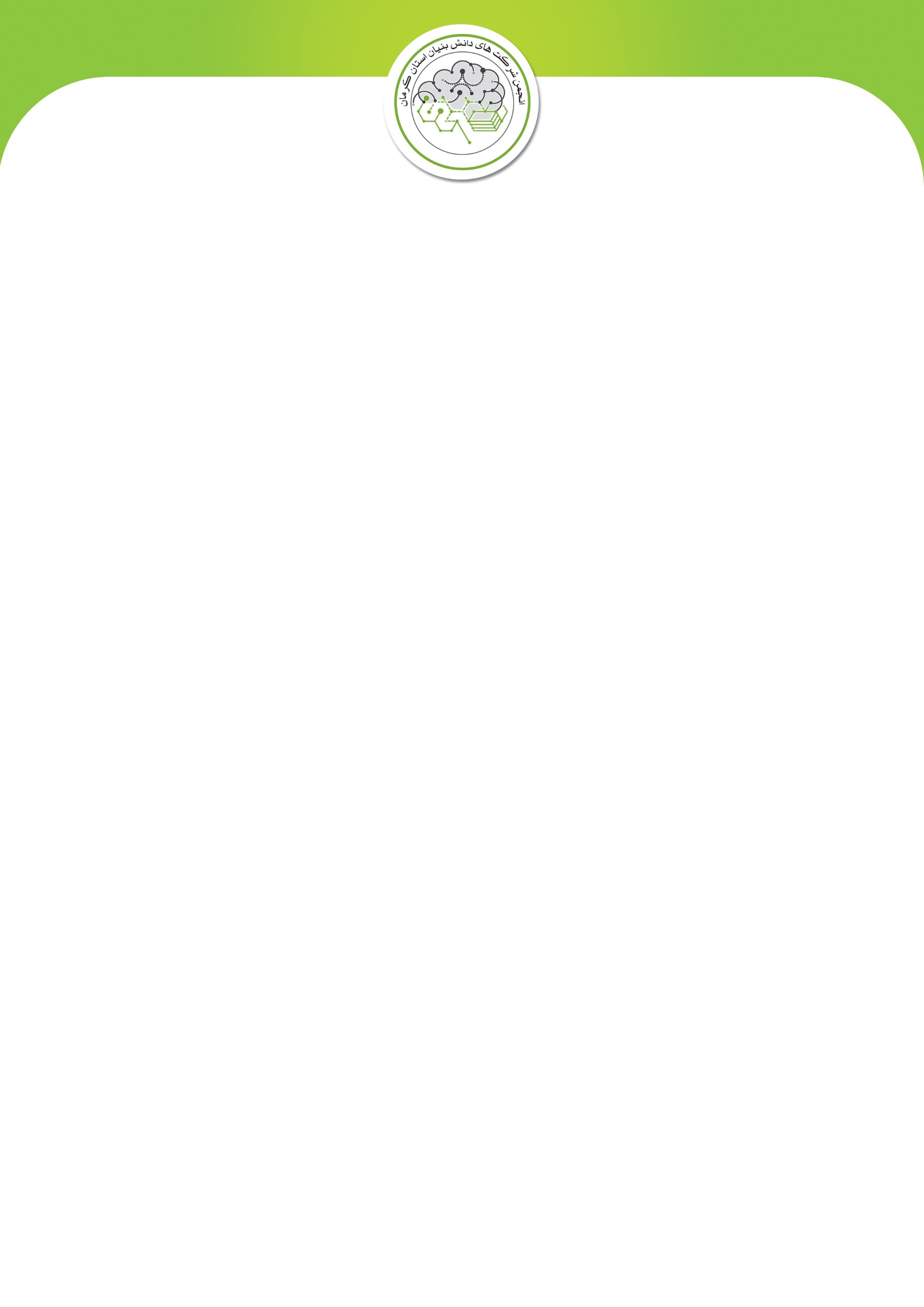 با تشکر از همکاری شمادبیرخانه انجمن شرکت های دانش بنیان استان کرمان1. مشخصات عمومی1. مشخصات عمومیتاریخ تاسیس و محل ثبت شرکت:نام شرکت:شماره همراه:نام مدیرعامل:فاکس شرکت:تلفن شرکت:وب سایت:پست الکترونیک:سال اخذ مجوز دانش بنیان:سال اخذ مجوز دانش بنیان:نوع دانش بنیانی:  نوپا نوع 1        نوپا نوع 2          تولیدی نوع 1         تولیدی نوع 2       نوع دانش بنیانی:  نوپا نوع 1        نوپا نوع 2          تولیدی نوع 1         تولیدی نوع 2       آدرس شرکت و شعب:آدرس شرکت و شعب:آدرس کارخانه (کارگاه):آدرس کارخانه (کارگاه):موضوع فعالیت شرکت:موضوع فعالیت شرکت:محصول دانش بنیان:محصول دانش بنیان:2. منابع انسانی	2. منابع انسانی	2. منابع انسانی	2. منابع انسانی	2. منابع انسانی	2. منابع انسانی	2. منابع انسانی	جمع کلتحصیلاتتحصیلاتتحصیلاتتحصیلاتتحصیلاتنوع همکاریجمع کلدیپلم و پایین ترفوق دیپلملیسانسفوق لیسانسدکترینوع همکاریتمام وقتپاره وقتکل پرسنل3. مشخصات گواهینامه ها، تقدیرنامه ها، عضویت ها و سایر مدارک اخذ شده3. مشخصات گواهینامه ها، تقدیرنامه ها، عضویت ها و سایر مدارک اخذ شده3. مشخصات گواهینامه ها، تقدیرنامه ها، عضویت ها و سایر مدارک اخذ شده3. مشخصات گواهینامه ها، تقدیرنامه ها، عضویت ها و سایر مدارک اخذ شده3. مشخصات گواهینامه ها، تقدیرنامه ها، عضویت ها و سایر مدارک اخذ شده3. مشخصات گواهینامه ها، تقدیرنامه ها، عضویت ها و سایر مدارک اخذ شده3. مشخصات گواهینامه ها، تقدیرنامه ها، عضویت ها و سایر مدارک اخذ شده3. مشخصات گواهینامه ها، تقدیرنامه ها، عضویت ها و سایر مدارک اخذ شده3. مشخصات گواهینامه ها، تقدیرنامه ها، عضویت ها و سایر مدارک اخذ شدهمدت اعتبارسال اخذمرجع صادر کنندهتاییدیه صادر شدهتاییدیه صادر شدهتاییدیه صادر شدهتاییدیه صادر شدهعنوانردیفمدت اعتبارسال اخذمرجع صادر کنندهسایر مدارک اخذ شدهعضویت هاتقدیرنامه ها گواهینامه هاعنوانردیف123454. تکنولوژی ها ، نوآوری و محصولاتی که به صورت منحصر به فردتولید می گردد.4. تکنولوژی ها ، نوآوری و محصولاتی که به صورت منحصر به فردتولید می گردد.4. تکنولوژی ها ، نوآوری و محصولاتی که به صورت منحصر به فردتولید می گردد.4. تکنولوژی ها ، نوآوری و محصولاتی که به صورت منحصر به فردتولید می گردد.4. تکنولوژی ها ، نوآوری و محصولاتی که به صورت منحصر به فردتولید می گردد.جدید بودن (محلی، ملی، بین المللی)میزان تولیدنوآوری صورت گرفتهنام محصول/خدمتردیف123455. محصولات تولیدی (طی 2 سال گذشته)5. محصولات تولیدی (طی 2 سال گذشته)5. محصولات تولیدی (طی 2 سال گذشته)5. محصولات تولیدی (طی 2 سال گذشته)5. محصولات تولیدی (طی 2 سال گذشته)5. محصولات تولیدی (طی 2 سال گذشته)سال..........سال..........سال..........سال..........                          ظرفیت ساختنامردیفظرفیت واقعیظرفیت اسمیظرفیت واقعیظرفیت اسمی                          ظرفیت ساختنامردیف123456789106. تجارب و سوابق کاری شرکت (فهرست پروژه های 2 سال اخیر و در دست اقدام)6. تجارب و سوابق کاری شرکت (فهرست پروژه های 2 سال اخیر و در دست اقدام)6. تجارب و سوابق کاری شرکت (فهرست پروژه های 2 سال اخیر و در دست اقدام)6. تجارب و سوابق کاری شرکت (فهرست پروژه های 2 سال اخیر و در دست اقدام)6. تجارب و سوابق کاری شرکت (فهرست پروژه های 2 سال اخیر و در دست اقدام)6. تجارب و سوابق کاری شرکت (فهرست پروژه های 2 سال اخیر و در دست اقدام)6. تجارب و سوابق کاری شرکت (فهرست پروژه های 2 سال اخیر و در دست اقدام)توضیحاتدرصد پیشرفتمبلغ قراردادسال شروع پروژهسفارش دهندهخدماتردیف123456789107. صادرات 7. صادرات شرح کامل محصولمیزان صادراتارزش دلاری  صادرات در سال گذشتهکشورهای مقصد8. خدمات اخذ شده از صندوق نوآوری و شکوفایی8. خدمات اخذ شده از صندوق نوآوری و شکوفایی8. خدمات اخذ شده از صندوق نوآوری و شکوفایی8. خدمات اخذ شده از صندوق نوآوری و شکوفایی8. خدمات اخذ شده از صندوق نوآوری و شکوفاییتوضیحات (در صورت وجود هرگونه مشکل لطفا ذکر نمایید)میزانسال اخذنوع خدمات( تسهیلات، مشارکت و توانمندسازی)ردیف12349. مسائل و مشکلات (مسائل و مشکلات شرکت را بیان فرمایید و پیشنهادات خود را برای برطرف کردن مشکل بنویسید.)9. مسائل و مشکلات (مسائل و مشکلات شرکت را بیان فرمایید و پیشنهادات خود را برای برطرف کردن مشکل بنویسید.)پیشنهاداتشرح کامل مشکلات10. در صورت تمایل  به هر گونه همکاری با انجمن موارد مربوطه را ذکر نمایید.